PERAN INTERNATIONAL CRIMINAL POLICE ORGANIZATION (ICPO – INTERPOL) DAN NATIONAL CENTRAL BUREAU (NCB – INTERPOL) INDONESIA DALAM MENANGANI KEJAHATAN TRANSNASIONAL DI INDONESIASKRIPSIDiajukan Untuk Memenuhi Salah Satu SyaratDalam Menempuh Ujian Sarjana Program Strata SatuPada Jurusan Hubungan InternasionalOlehAnnisa HardindaNIM. 132030156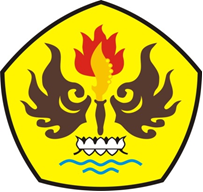 PROGRAM STUDI ILMU HUBUNGAN INTERNASIONALFAKULTAS ILMU SOSIAL DAN ILMU POLITIK UNIVERSITAS PASUNDANBANDUNG2017